Государственное бюджетное общеобразовательноеучреждение Архангельской области"Вычегодская специальная (коррекционная) общеобразовательная школа - интернат"Контрольно - измерительный материал для промежуточной аттестациипо курсу внеурочной деятельности «В мире прекрасного»за 2022 - 2023 учебный год для 3 классаАвтор: Тарасова Вера Сергеевна, воспитатель, ГБОУ АО «Вычегодская СКОШИ», первой квалификационной категориип. Вычегодский2022 - 2023 уч. год Промежуточная аттестацияпо курсу внеурочной деятельности «В мире прекрасного»за 2022 - 2023 учебный годдля 3 классаИтоговая практическая работа  1. Напиши название мероприятия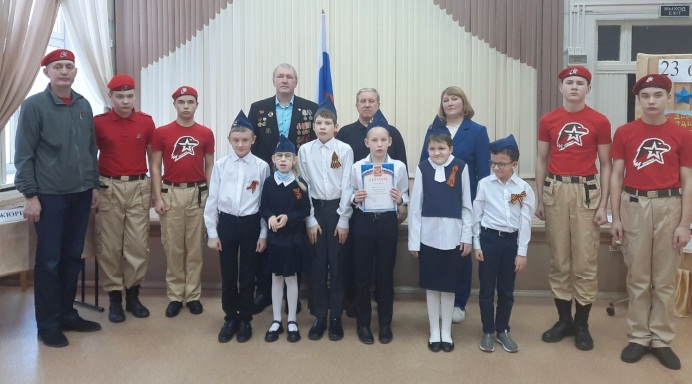 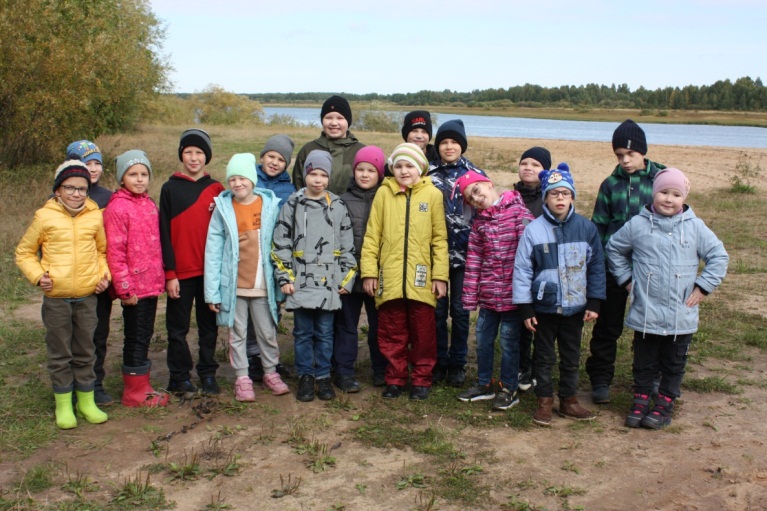    ____________________________                      ____________________________











 _______________________________                     __________________________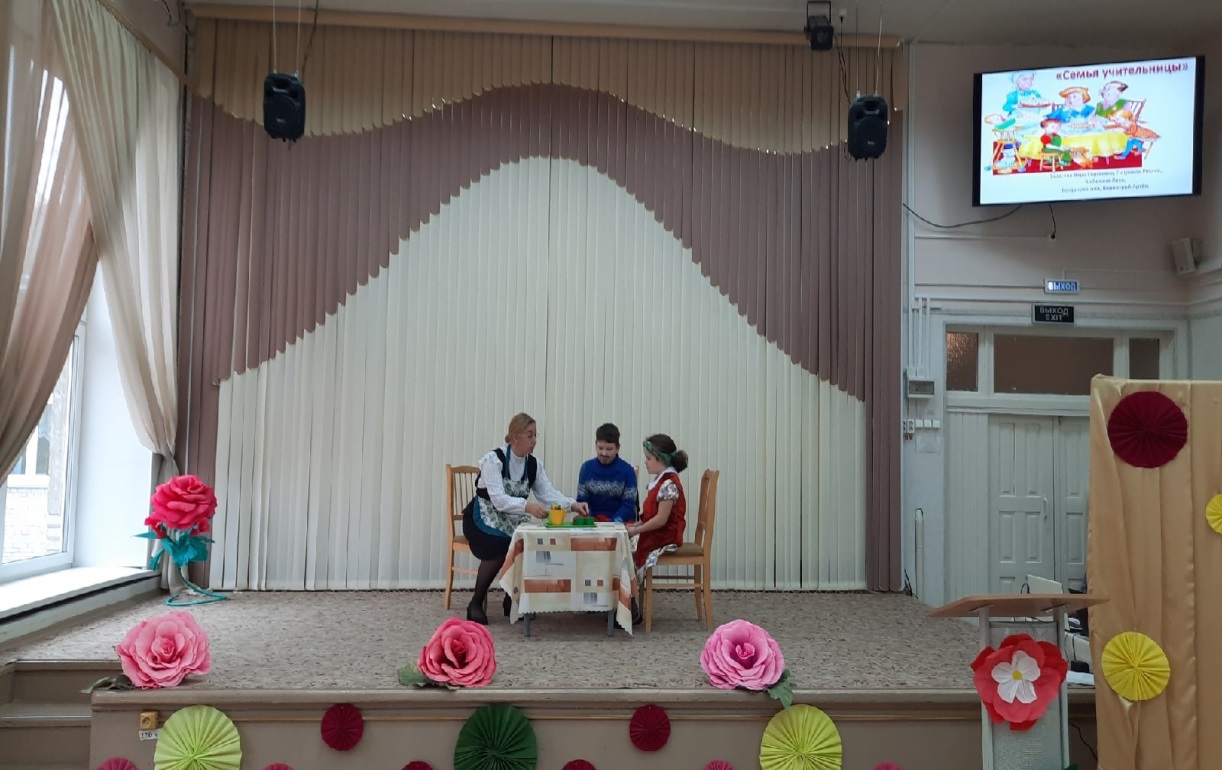 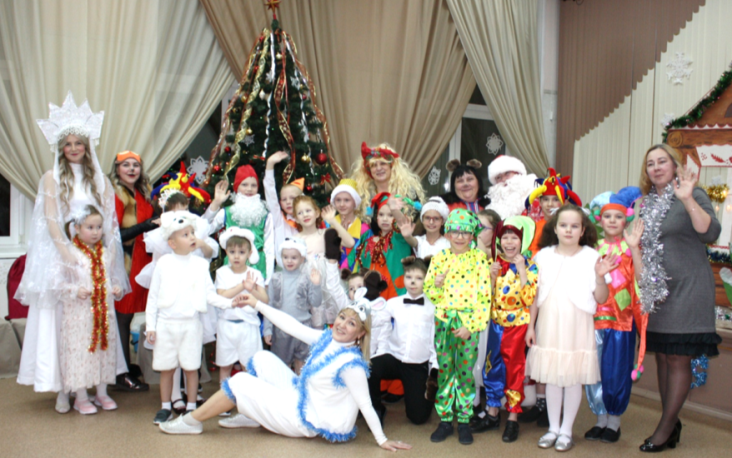 2. Какое участие в общешкольных мероприятиях ты принимал? Закрась квадратики.играл роль в сценкемаршировалпел песнюбыл зрителемтанцевалсидел в жюричитал стихотворениеучаствовал в соревнованияхукрашал зал3. Проведи стрелки от фото к названию мероприятия.4. Напиши общешкольные мероприятия, которые тебе больше всего запомнились.________________________________________________________________________________________________________________________________________________________________________________________________________________________________________________________________________________________________________________________________________________________________________5. Создание коллажа «Наша школьная жизнь в 2022 - 2023 уч. г.»Возьми фото общешкольных мероприятий.Используя клей, приклей фотографии на определённое (подписанное) место на ватмане.Промежуточная аттестация по курсу внеурочной деятельности  «В мире прекрасного»за 2022 - 2023 учебный годобучающегося 3 класса______________________Итоговая практическая работаПедагог:  _________________________________Ассистент: _________________________________Изображения: из личного архива педагога.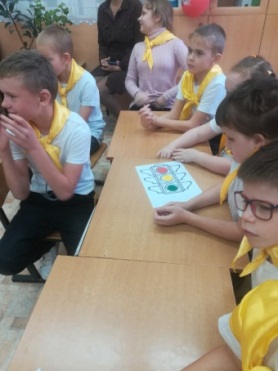 Масленица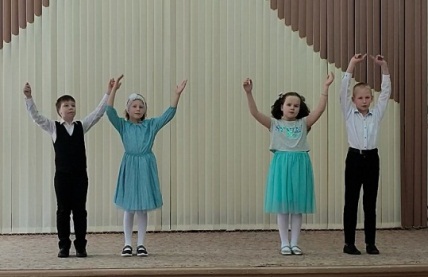 8 Марта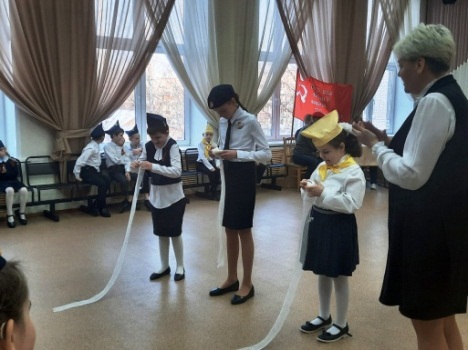 Вступление в организацию «Солнышко»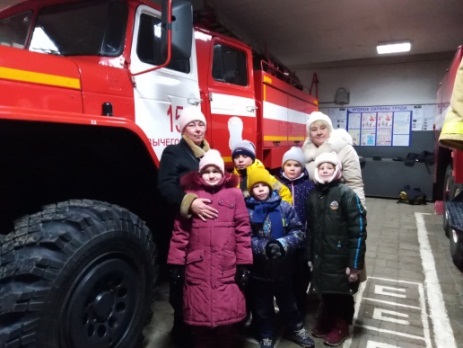 Смотр строя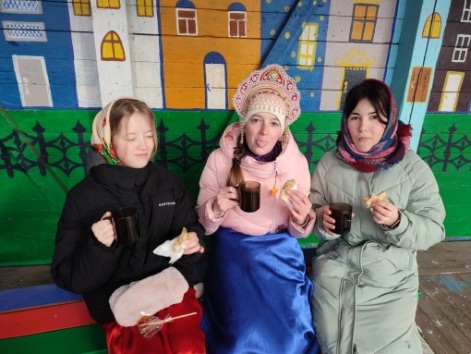 Экскурсия в пожарную часть№ заданияКритерии оцениванияРезультат1Правильно подписывает 3 - 4 картинки2Правильно выбирает виды участия в мероприятиях3Знает все названия мероприятий4Правильно проводит соответствие фото и названия мероприятий5Пишет более 2 мероприятий.Пишет без ошибок.6Аккуратно приклеивает фотографииИтог работыИтог работы